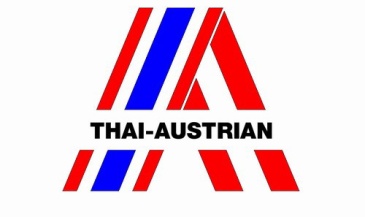 ใบมอบหมายงานให้นักศึกษาจัดทำแฟ้มสะสมงาน (Port folio) โดยการบันทึกข้อมูลและรวบรวมเอกสารหลักฐาน ภาพถ่าย สำเนาเกียรติบัตรหรือประกาศนียบัตร  และรางวัลต่าง ๆ ที่เคยได้รับจากการเข้าร่วมกิจกรรมการออกกำลังกาย  การเล่นหรือแข่งขันกีฬาชนิดต่าง ๆแฟ้มสะสมงาน  แบ่งออกเป็น  3  หมวดหมวดที่ 1	ข้อมูลส่วนตัวประวัติส่วนตัวประวัติการศึกษาโดยสังเขปประสบการณ์การทำงานประสบการณ์การเข้าร่วมการแข่งขันกีฬาชนิดใดชนิดหนึ่ง  ในรายการที่หน่วยงานของราชการ  รัฐวิสาหกิจ  หรือเอกชนจัดขึ้นและได้รับรางวัลจากการแข่งขัน  โดยมีสำเนาเกียรติบัตรหรือประกาศนียบัตรแสดงหมวดที่ 2	บันทึกประจำวัน  ให้นักศึกษาจัดทำบันทึกประจำวันที่แสดงถึงกิจกรรมการออกกำลังกายหรือเล่นกีฬา  ที่นักศึกษากระทำเป็นประจำวันทั้งที่บ้าน  สถานที่ทำงานหรือสถานประกอบการ ฯลฯ โดยมีหลักฐานอ้างอิง  เช่น ภาพถ่ายขณะปฏิบัติกิจกรรมแนบส่งมาด้วยหมวดที่ 3	การประเมินตนเอง  ด้านสุขภาพและบุคลิกภาพ